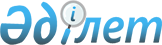 О признании утратившим силу постановления Правления Агентства Республики Казахстан по регулированию и развитию финансового рынка от 19 октября 2020 года № 99 "Об утверждении Перечня открытых данных Агентства Республики Казахстан по регулированию и развитию финансового рынка, размещаемых на интернет-портале открытых данных"Постановление Правления Агентства Республики Казахстан по регулированию и развитию финансового рынка от 21 февраля 2022 года № 4. Зарегистрировано в Министерстве юстиции Республики Казахстан 24 февраля 2022 года № 26920
      В соответствии с пунктом 1 статьи 27 Закона Республики Казахстан "О правовых актах", в связи с принятием постановления Правительства Республики Казахстан от 28 октября 2021 года № 774 "Об утверждении единого перечня открытых данных государственных органов, размещаемых на интернет-портале открытых данных" Правление Агентства Республики Казахстан по регулированию и развитию финансового рынка ПОСТАНОВЛЯЕТ:
      1. Признать утратившим силу постановление Правления Агентства Республики Казахстан по регулированию и развитию финансового рынка от 19 октября 2020 года № 99 "Об утверждении Перечня открытых данных Агентства Республики Казахстан по регулированию и развитию финансового рынка, размещаемых на интернет-портале открытых данных" (зарегистрировано в Реестре государственной регистрации нормативных правовых актов под № 21519).
      2. Департаменту информационных технологий в установленном законодательством Республики Казахстан порядке обеспечить:
      1) совместно с Юридическим департаментом государственную регистрацию настоящего постановления в Министерстве юстиции Республики Казахстан;
      2) размещение настоящего постановления на официальном интернет-ресурсе Агентства Республики Казахстан по регулированию и развитию финансового рынка после его официального опубликования;
      3) в течение десяти рабочих дней после государственной регистрации настоящего постановления представление в Юридический департамент сведений об исполнении мероприятия, предусмотренного подпунктом 2) настоящего пункта.
      3. Контроль за исполнением настоящего постановления возложить на заместителя Председателя Агентства Республики Казахстан по регулированию и развитию финансового рынка Хаджиеву М.Ж.
      4. Настоящее постановление вводится в действие по истечении десяти календарных дней после дня его первого официального опубликования.
      "СОГЛАСОВАНО"Министерство цифрового развития, инновацийи аэрокосмической промышленностиРеспублики Казахстан
					© 2012. РГП на ПХВ «Институт законодательства и правовой информации Республики Казахстан» Министерства юстиции Республики Казахстан
				
      Председатель АгентстваРеспублики Казахстанпо регулированию и развитиюфинансового рынка 

М. Абылкасымова
